     Republic of the Philippines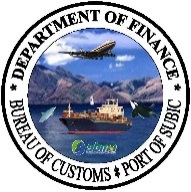 Department of FinanceBUREAU OF CUSTOMSCustoms District XIIIPort of SubicOlongapo CityNOTICE OF SALE Pursuant to the provisions of Section 1139 and 1141 of the Customs Modernization and Tariff Act of the Philippines, there will be a PUBLIC AUCTION SALE through sealed bidding to be conducted by the Auction and Cargo Disposal Unit, Port of Subic, on November 10, 2016 from 1:00 P.M. until terminated to be held at the Ground Floor, Bldg. 307, Canal Road, SBFZ. The articles shall be available for viewing on November 8 & 9, 2016 (Please proceed at the lobby of the Assessment Division).In the event of failed bidding, the second auction date shall be on November 15, 2016 at 1:00 P.M. For further inquiry, please call the office of the District Collector, this Port at telephone no. (047)-252-3534.Term and Conditions of Public Auction: Filing Bidder’s Registration Form, (with name, address and TIN), together with the latest certified true copy of Income and/or Business Tax Returns duly stamped and received by the Bureau of Internal Revenue (BIR) with a validated tax payment made thereon, at least two (2) days prior to the day of auction.Registration on the logbook for registered bidders  indicating the name, address and TIN to be made with the Chief, ACDU one (1) day before the date of actual bidding until exactly an hour immediately preceding the time of actual bidding thereafter registration is closed.Payment of non-refundable Php2,020.00 Registration Fee.Posting of a duly receipted bond in cash or manager’s check in an amount equivalent to twenty percent (20%) of the floor price of the sale lot. The bond shall be refunded to the losing bidder after the closing of the auction. The bond shall not, however, be required when the floor price of a sale lot is less than ten thousand pesos (Php 10,000.00)Payment of highest bidder in cash or manager’s check at least fifty percent (50%) of the bid price on the spot upon announcement of the winning bid as duly certified to by the Auction Committee and the COA representative. The remaining balance of 50% shall be paid on the succeeding business day. Payment with Cahier’s / Manager’s Check / Cash to the Bureau of Customs, District Port of Subic (BOC, POS) shall bear the following:BUREAU OF CUSTOMS IFO NAME OF BIDDERThe auction shall be conducted through sealed bids, which shall be submitted and opened in public by the Auction Committee at a time, date and place specified in the Notice of Auction Sale.The highest bid shall be declared as the winner except when clustering occurs. Clustering occurs when the difference between the highest and the second highest bid is within ten percent (10%) of the highest bid. In such case, an open-bidding shall be conducted among the bidders of the particular sale lot who are present with the highest bid serving as the new floor price. Only bids raised by three (3%) more than the new floor price shall be considering and the highest bid in the open-bidding shall be declared as the winner. Otherwise, the highest sealed bid shall be declared as the winner.A failed bidding shall be declared by the Auction Committee when any of the following circumstances occurs:When there is only one sealed bid, the same shall not be opened; When there are two sealed bids but there is only one bid higher than the floor price;When the highest bidder fails to comply with any of the payment required in Section 9 thereof, said bidder shall be disqualified from participating further in the auction sale and when applicable, the negotiated sale thereof without prejudice to the forfeiture of the cash bond and any payment made and imposition of other sanctions as may be warranted.When failed bidding is declared, the sale lot shall be offered in a second auction to be held on the third business day after the first failed auction at the same floor price without need of further advertisement/posting. In case of Perishable goods, the second auction shall be conducted on the first business day following the first failed bidding. Compliance of terms and conditions of the release of cargo by winning bidder like weighing, final counting, etc.Non-compliance with any of the terms and conditions of the Notice of Public Auction shall result in the forfeiture of any payments made by the winning bidder without prejudice to the forfeiture of the subject shipments in favor of the Government.The winning bidder shall withdraw in full the total quantity of the shipment as indicated in the Notice of Award in five (5) working days otherwise, a storage fee based on existing rates shall be imposed/charged according to CMO-59-90.The Bureau of Customs, District Port of Subic, reserves the right to ensure that only those who have complied with the herein enumerated requirements shall register and participate in the public auction.October 27, 2016, Port of Subic, Subic Bay Freeport Zone, Olongapo City.                                                                     ATTY. ERNELITO G. AQUINO       					                                               District Collector1SALE LOT NO. 0190-16Transferred to Subic from MICP on Aug. 28, 2014Decree of Abandonment: January 13, 2016Floor Price: Php  400, 000.003x20’  Cotton YarnContainer No. TRHU1811280 & FCIU3954213, THRU2328322           “AS IS WHERE IS”Location: NCT, SBFZ2SALE LOT NO. 0191-16Transferred to Subic from MICP on Aug. 28, 2014Decree of Abandonment: January 13, 2016Floor Price: Php 437, 000.001x20’  Solar rain perfect gould (brand new)Container No. KKTU7220695“AS IS WHERE IS”Location: Bldg. 1432, SBFZ3SALE LOT NO. 0192-16Transferred to Subic from MICP on Aug. 28, 2014Decree of Abandonment: January 13, 2016Floor Price: Php 400,000.001x20’ & 2x40’  Dome Equipment (collapsible stage w/ scaffoldings)Container Nos. POCU0513767, MSKU6510917 & MSKU6059824“AS IS WHERE IS”Location: NCT, SBFZ4SALE LOT NO. 0193-16Transferred to Subic from MICP on Aug. 28, 2014Decree of Abandonment: January 13, 2016Floor Price: Php 600,000.001x20’ One (1) brand new Gen Set with wiresContainer No. MOAU6763482“AS IS WHERE IS”Location: NCT, SBFZ5SALE LOT NO. 0194-16Transferred to Subic from MICP on Aug. 28, 2014Decree of Abandonment: January 13, 2016Floor Price: Php 400,000.002x40’ Office EquipmentContainer No. FSCU9324756 & TCNU7138168“AS IS WHERE IS”Location: NCT & Bldg. 1432, SBFZ6SALE LOT NO. 0195-16Transferred to Subic from MICP on Aug. 28, 2014Decree of Abandonment: January 13, 2016Floor Price: Php 300, 000.003x20’  Hitachi met glass transformerContainer Nos. MRKU7456700, MRKU7913601,MRKU7975537              “AS IS WHERE IS”Location: NCT, SBFZ7SALE LOT NO. 0196-16Transferred to Subic from MICP on Aug. 28, 2014Decree of Abandonment: January 13, 2016Floor Price: Php 180,000.001X40’ Plastic tables  (used)Container Nos.  GATU8270505               “AS IS WHERE IS”Location: NCT, SBFZ      8SALE LOT NO. 0197-16Transferred to Subic from MICP on Aug. 28, 2014Decree of Abandonment: January 13, 2016Floor Price: Php 180,000.003X20’ Plasticizer (expired 2014)Container No. FSCU7505462, FSCU7594460, FSCU7398180             “AS IS WHERE IS”Location: NCT, SBFZ9SALE LOT NO. 0198-16Transferred to Subic from MICP on Aug. 28, 2014Decree of Abandonment: January 13, 2016Floor Price: Php 70,000.001x40’  Macaroni/penne rigate elbow macaroni(for animal feeds)container no.  APZU6974502               “AS IS WHERE IS”Location: NCT, SBFZ10SALE LOT NO. 0199-16Transferred to Subic from MICP on Aug. 28, 2014Decree of Abandonment: January 13, 2016Floor Price: Php 120, 000.001X40’  Satellite dishContainer No.  NYKU5841350 “AS IS WHERE IS”Location: NCT, SBFZ11SALE LOT NO. 0200-16Transferred to Subic from MICP on Aug. 28, 2014Decree of Abandonment: January 13, 2016Floor Price: Php  800,000.00General Merchandise (brand new slippers) Container No.  BMOU4249821 & MAGU5321585, NYKU3252432, & MSKU690566“AS IS WHERE IS”Location: Bldg 1432, SBFZ12SALE LOT NO. 0201-16Transferred to Subic from MICP on Aug. 28, 2014Decree of Abandonment: January 13, 2016Floor Price: Php 200,000.001X20’  Expandable Polystyrenecontainer no.  EISU3899081                “AS IS WHERE IS”Location: NCT, SBFZ13SALE LOT NO. 0202-16Transferred to Subic from MICP on Aug. 28, 2014Decree of Abandonment: January 13, 2016Floor Price: Php 98,000.001X40’   PVC Pre compoundContainer No.  TEXU7153145“AS IS WHERE IS” Location: NCT, SBFZ14SALE LOT NO. 0203-16Transferred to Subic from MICP on Aug. 28, 2014Decree of Abandonment: January 13, 2016Floor Price: Php 300,000.00Christmas DecorContainer No.  TEXU4648670 & TCLU2695034“AS IS WHERE IS”Location: NCT & Bldg. 1432, SBFZ15SALE LOT NO. 0204-16Transferred to Subic from MICP on Aug. 28, 2014Decree of Abandonment: January 13, 2016Floor Price: Php  336,000.001X20’  Granitecontainer nos. FCIU3184196“AS IS WHERE IS”Location: NCT, SBFZ16SALE LOT NO. 0205-16Transferred to Subic from MICP on Aug. 28, 2014Decree of Abandonment: January 13, 2016Floor Price: Php 150,000.001x40’ Used Bed Frame  woodContainer Nos.  GESU5968226               “AS IS WHERE IS”Location: NCT, SBFZ17SALE LOT NO. 0206-16Transferred to Subic from MICP on Aug. 28, 2014Decree of Abandonment: January 13, 2016Floor Price: Php 600, 000.001x40’ Used tank and pump unitcontainer no. APZU4507625               “AS IS WHERE IS”Location: NCT, SBFZ18SALE LOT NO. 0207-16Transferred to Subic from MICP on Aug. 28, 2014Decree of Abandonment: January 13, 2016Floor Price: Php 490,000.005x40’    House Hold Goods, Used bed, chairs, tablesContainer Nos. GATU8147743, OOLU5330131, CRXU9713340, BMOU4236275  & MSKU4192000               “AS IS WHERE IS”Location: NCT, SBFZ19SALE LOT NO. 0208-16Transferred to Subic from MICP on Aug. 28, 2014Decree of Abandonment: January 13, 2016Floor Price: Php 200,000.001x20’  Tankcontainer nos. YMLU3776313                “AS IS WHERE IS”Location: NCT, SBFZ20SALE LOT NO. 0209-16Transferred to Subic from MICP on Aug. 28, 2014Decree of Abandonment: January 13, 2016Floor Price: Php 420,000.001x20’  pre-fab wooden crates (screeds w/o pads)  devannedContainer No.  HLXU2214554                “AS IS WHERE IS”Location: Bldg. 1432, SBFZ21SALE LOT NO. 0210-16Transferred to Subic from MICP on Aug. 28, 2014Decree of Abandonment: January 13, 2016Floor Price: Php 140,000.001x40’   ResinContainer No. LTIU6062457                 “AS IS WHERE IS”Location: NCT, SBFZ22SALE LOT NO. 0211-16Transferred to Subic from MICP on Aug. 28, 2014Decree of Abandonment: January 13, 2016Floor Price: Php 98, 000.001x40’ Styro beads (expanded polypropylene beads)Container No.  PONU7417970“AS IS WHERE IS”Location: NCT, SBFZ23SALE LOT NO. 0212-16Transferred to Subic from MICP on Aug. 28, 2014Decree of Abandonment: January 13, 2016Floor Price: Php 100, 000.001x40’ Brand new mugs and bags (life is good)Container No. APHU6691945               “AS IS WHERE IS”Location: NCT, SBFZ24SALE LOT NO. 0213-16Transferred to Subic from MICP on Aug. 28, 2014Decree of Abandonment: January 13, 2016Floor Price: Php 140, 000.001x20’ Gypsum boardContainer No. GESU1036770               “AS IS WHERE IS”Location: NCT, SBFZ25SALE LOT NO. 0214-16Transferred to Subic from MICP on Aug. 28, 2014Decree of Abandonment: January 13, 2016Floor Price: Php 300,000.001x20’  Copper Slag/abrasive tuticorinContainer No. TGHU0294561“AS IS WHERE IS”Location: NCT, SBFZ26SALE LOT NO. 0215-16Transferred to Subic from MICP on Aug. 28, 2014Decree of Abandonment: January 13, 2016Floor Price: Php 100,000.001x20’  Used Ford Windstar 2000 Model  (LHD)Container:  FCIU2354926“AS IS WHERE IS”Location: NCT, SBFZ27SALE LOT NO. 0216-16Transferred to Subic from MICP on Aug. 28, 2014Decree of Abandonment: January 13, 2016Floor Price: Php 170,000.001x20’  Advantage Plus animal feeds (expired) and one lot rice ( for animal feeds)Container No. HJCU2253572 & TCKU2777454“AS IS WHERE IS”Location: NCT, SBFZ28SALE LOT NO. 0217-16Transferred to Subic from MICP on Aug. 28, 2014Decree of Abandonment: January 13, Floor Price: Php 150,000.001x40’  Used Toyota Sienna XLE  model 2001 GoldContainer:  APZU3671779“AS IS WHERE IS”Location: NCT, SBFZ  29SALE LOT NO. 0218-16Transferred to Subic from MICP on Aug. 28, 2014Decree of Abandonment: January 13, 2016Floor Price: Php 300,000.00One (1) unit used Chrysler Model 2002Chassis No. 1C8FYB8B62T264361“AS IS WHERE IS”Location:Bldg. 307, BoC Compound, SBFZ30SALE LOT NO. 0219-16S.S.I. No. 2016-003Floor Price: Php 300,000.00One (1) unit used Audi A6Model 1997Chassis No. WAUZZZ4AZVN019380“AS IS WHERE IS”Location:Bldg. 307, BoC Compound, SBFZ31SALE LOT NO. 0220-16Transferred to Subic from MICP on Aug. 28, 2014Decree of Abandonment: January 13, 2016Floor Price: Php 450,000.001x20’ Galvanized wireContainer no. FCIU20607441, “AS IS WHERE IS”Location: NCT, SBFZ32SALE LOT NO. 0221-16Transferred to Subic from MICP on Aug. 28, 2014Decree of Abandonment: January 13, 2016Floor Price: Php 215,000.00Brand new blanket & Personal EffectsContainer No. DRYU4532093 & MRKU7743001“AS IS WHERE IS”Location: Bldg. 1432, SBFZ33SALE LOT NO. 0222-16Transferred to Subic from MICP on Aug. 28, 2014Decree of Abandonment: January 13, 2016Floor Price: Php 500,000.00Used Medical EquipmentContainer No. GATU0264234, WHLU2336910 & TCKU1571005“AS IS WHERE IS”Location: NCT, & Bldg. 303, BoC Compound, SBFZ34SALE LOT NO. 0223-16Transferred to Subic from MICP on Aug. 28, 2014Decree of Abandonment: January 13, 2016Floor Price: Php 500,000.00 Brand new Shoes, clothes & Used Household GoodsContainer No. CHLU3320360, MSKU6336256, ECMU4486433, TEMU2086734,TGHU0031544“AS IS WHERE IS”Location: Bldg. 1432, Compound, SBFZ35SALE LOT NO. 0224-16Transferred to Subic from MICP on Aug. 28, 2014Decree of Abandonment: January 13, 2016Floor Price: Php 400,000.00Liquid Glucose (Expired)Container No.WHLU2939175,WHLU2831426, WHLU2423002, WHLU2692758,  “AS IS WHERE IS”Location: NCT, SBFZ36SALE LOT NO. 0225-16S.S.I. No. 2015-003Floor Price: Php 200,000.002X40’ Used PC Monitor and TV related accessoriesContainer No. TCLU8825536 & TCLU8541735“AS IS WHERE IS”Location: SBFZ